kupní smlouvauzavřená podle ust. § 2079 a násl. občanského zákoníku mezi smluvními stranami:VV TOP s.r.o.Sídlo:				Podolská 1739/38, Líšeň, 628 00 BrnoZapsaný:		v obchodní rejstříku u Krajského soudu v Brně, oddíl C, vložka 14125Zastoupený:			xxxxIČO:				49977202DIČ: 				CZ49977202ID datové schránky:		ak5bfg8Bankovní spojení:		xxxxČíslo účtu:			xxxxOprávněn jednat:	ve věcech smluvních:	xxxx	ve věcech technických:	xxxx(dále jen „prodávající“)aArmádní Servisní, příspěvková organizaceSídlo:				Podbabská 1589/1, 160 00 Praha 6 - Dejvice Zapsaná:			v obchodním rejstříku u Městského soudu v Praze sp. zn. Pr 1342Zastoupená:			Ing. Martinem Lehkým, ředitelemIČO:				60460580DIČ:				CZ60460580ID datové schránky:		dugmkm6Bankovní spojení: 		xxxxČíslo účtu:			xxxxOprávněn jednat:	ve věcech smluvních:	Ing. Martin Lehký, tel. č.: 973 204 090, fax: 973 204 092ve věcech technických:	xxxx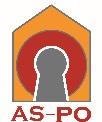 (dále jen „kupující“ a společně též „smluvní strany“ nebo jednotlivě „smluvní strana“).)I. Předmět smlouvyPředmětem této kupní smlouvy je dodávka košů na separaci odpadu (dále jen „zboží“) kupujícímu. Zboží je přesně specifikováno v nedílné příloze č. 1 této smlouvy.Prodávající se touto smlouvou zavazuje dodat za podmínek v ní sjednaných kupujícímu zboží (včetně naložení, dopravy a složení na místo určení dle požadavků kontaktních osob jednotlivých ubytoven, tzn. jednotlivé pokoje, sklady apod.), specifikované v této smlouvě a odpovídající technickým listům předloženým v rámci zadávacího řízení. Prodávající se zavazuje převést na kupujícího vlastnické právo ke zboží specifikované v této smlouvě.Kupující se zavazuje zboží převzít a zaplatit za něj sjednanou kupní cenu způsobem a v termínu stanoveném touto smlouvou.II. Místo plněníUbytovací zařízení kupujícího dle specifikace uvedené v nedílné příloze č. 2 této smlouvyIII. Kupní cenaKupní cena bez DPH je cenou konečnou, nejvýše přípustnou, ve které jsou zahrnuty veškeré náklady dle článku I. této smlouvy a činí 799 064 Kč,slovy: „sedmsetdevadesátdevěttisícšedešáčtyři korun českých.“DPH bude účtováno v sazbě platné ke dni uskutečnění zdanitelného plnění.IV. Obchodní a platební podmínkyKupující neposkytuje zálohy. Úhrada zboží se uskuteční na základě vystaveného daňového dokladu (dále jen „faktura”) za objednané a dodané zboží.Doba splatnosti faktury je 30 kalendářních dnů ode dne jejího doručení kupujícímu. Při nesplnění podmínky 30denní lhůty splatnosti po jejím doručení kupujícímu je kupující oprávněn fakturu nesplňující tuto podmínku vrátit zpět prodávajícímu jako neoprávněnou.Veškeré faktury musí obsahovat náležitosti daňového dokladu dle § 26 a násl. zákona č. 235/2004 Sb. v platném znění a dle § 435 občanského zákoníku a musí být vystaveny v souladu 
s ust. § 11 odst. 1 zákona č. 563/1991 Sb., o účetnictví, v platném znění. Na fakturách je prodávající povinen uvést číslo smlouvy a stručné označení předmětu. Nedílnou součástí faktury bude dodací list s potvrzením přejímky zboží kupujícím. V případě, že faktura nebude mít odpovídající náležitosti, je kupující oprávněn zaslat tyto doklady zpět prodávajícímu k doplnění. Lhůta splatnosti doplněné faktury běží nově ode dne jejího doručení kupujícímu.Platby budou probíhat výhradně v Kč a rovněž veškeré cenové údaje budou v této měně.Prodávající se zavazuje vystavit a zaslat kupujícímu fakturu v elektronické podobě. V případě, že není schopen zajistit elektronické doručení, zajistí zaslání originálu faktury na adresu objednatele uvedenou v odst. 7 tohoto článku smlouvy.  Smluvní strany se výslovně dohodly, že je možné i osobní předání faktury příslušnému technikovi, v tomto případě bude předání a převzetí faktury písemně stvrzeno. Adresa pro zasílání faktur je fakturace@as-po.cz, v případě listinného vyhotovení: Armádní Servisní, příspěvková organizace, Dobrovského 2549/27, 612 00 Brno. V případě, že zboží bude dle dohody dodáváno na odlišná místa dodání, bude na tato místa vystavena faktura zvlášť s přiloženým dodacím listem. V. Doba plněníDoba plnění:				dle čl. X. odst. 2. této smlouvy Ukončení plnění této smlouvy:	    	nejpozději do 31. 8. 2021VI. Smluvní pokutyDojde-li k prodlení s úhradou faktury, je prodávající oprávněn účtovat kupujícímu smluvní pokutu ve výši 0,05 % z fakturované částky za každý den prodlení po termínu splatnosti, a to až do doby zaplacení dlužné částky. Nesplní-li prodávající svůj závazek řádně a včas dodat předmět plnění, tj. v termínech uvedených v této smlouvě, je kupující oprávněn uplatnit vůči kupujícímu smluvní pokutu ve výši 500 Kč za každý, i započatý, den prodlení.V případě porušení povinnosti dle čl. VII. odst. 4 této smlouvy se prodávající zavazuje uhradit kupujícímu smluvní pokutu ve výši 500 Kč, a to za každý zjištěný případ porušení těchto povinností.Uhrazením smluvní pokuty není dotčeno právo požadovat náhradu škody v plné výši. Na úhradu smluvní pokuty nemá vliv případné odstoupení od smlouvy.Prokáže-li prodávající, že uložení smluvních pokut nezavinil, je kupující oprávněn od jejich vymáhání ustoupit.Splatnost smluvních pokut se sjednává na 10 dní ode dne doručení jejich vyúčtování. Smluvní pokuta může být započtena proti neuhrazené faktuře.VII. Zvláštní ujednáníProdávající se zavazuje, že zboží dodá a složí na odběrné místo dle pokynů odpovědného pracovníka kupujícího (kontaktní osoba uvedená pro dané dodací místo v příloze č. 2 této smlouvy).Kupující provede při dodání zboží přejímku spočívající v kontrole, zda prodávající dodal zboží požadovaného druhu, kvality, bez vad a v požadovaném množství a na místě vyřeší případné nesrovnalosti. Převzetí zboží potvrdí kupující podpisem na dodacím listě. Není-li možné před převzetím zboží provést přejímku, zapíše se na dodací list výhrada „bez přejímky“. V takové případě lze nesrovnalosti řešit a provedení přejímky potvrdit během následujícího pracovního dne. Tím není dotčeno právo kupujícího uplatnit práva z vad podle občanského zákoníku.Kupující má právo zboží nepřevzít z těchto důvodů:prodávající se dostane do prodlení s plněním a kupující nebude mít na opožděném plnění zájem;cena nebude odpovídat cenám uvedeným v ceníku, který je nedílnou přílohou č. 1 této smlouvy;zboží bude mít poškozený obal, nebo bude vykazovat jiné známky poškození.Prodávající se zavazuje k dodržování platných pracovněprávních předpisů včetně zákazu nelegálního zaměstnávání, předpisů vztahující se k pobytu cizinců v České republice a předpisů stanovících podmínky zdravotní způsobilosti zaměstnanců. Dále se prodávající zavazuje řádně a včas hradit své závazky vůči poddodavatelům a umožnit kupujícímu kontrolovat u zaměstnanců prodávajícího, podílejících se na dodávce zboží dle této smlouvy, zda jsou odměňování v souladu s platnými právními předpisy. Prodávající dále zajistí, že všechny osoby podílející se na dodávce zboží dle této smlouvy budou vybaveny osobními ochrannými pracovními pomůckami. Je-li prodávající v prodlení s úhradou řádně dodaného a vyfakturovaného zboží poddodavateli, je kupující oprávněn provést předmětnou úhradu dotčenému poddodavateli přímo; v takovém případě již předmětná platba nebude ze strany kupujícího uhrazena prodávajícímu.Prodávající při dodání zboží dle této smlouvy přednostně využije malé či střední podniky jako poddodavatele a zavazuje se zajistit, že jak prodávající, tak jeho poddodavatelé budou při pořízení 
a dodání zboží dle této smlouvy minimalizovat negativní dopady na životní prostředí.Prodávající bere na vědomí, že tato smlouva včetně jejích změn a dodatků bude uveřejněna v souladu s § 219 zákona č. 134/2016 Sb., o zadávání veřejných zakázek, v platném znění.Prodávající doloží kupujícímu v souladu s nařízením Evropského parlamentu a rady č. 1907/2006 
a směrnicí č. 2006/121/ES o registraci, hodnocení, povolování a omezování chemických látek („REACH“) čestné prohlášení, že předmět nákupu neobsahuje chemické látky podléhající registraci REACH.VIII. Odpovědnost za vadyProdávající odpovídá za jakost dodávky či dílčích dodávek a zejména za to, že zboží bude v souladu s technickými normami a vlastnostmi kupujícím specifikovanými. Prodávající poskytuje na dodané zboží záruku v délce 24 měsíců. Záruka počíná běžet dnem převzetí dodaného zboží kupujícím.Kupující má právo se řádně seznámit při každé jednotlivé dodávce se stavem dodávaného zboží před jeho převzetím.Kupující si vyhrazuje právo uplatnit do 7 dnů ode dne dodání zboží případnou reklamaci jeho jakosti. Reklamaci uplatní kupující u prodávajícího písemně.Případnou vadu jakosti prodávající odstraní bez zbytečného odkladu po podání písemného podnětu kupujícím.V případě potvrzení reklamovaných nedostatků sjedná prodávající na vlastní náklady nápravu a hradí veškeré platby spojené s reklamací.IX.  Ukončení smlouvySmluvní strany mohou od této smlouvy jednostranně odstoupit v případě, že dojde k podstatnému a závažnému porušení ustanovení této smlouvy.  Za podstatné porušení této smlouvy se považuje zejména, jestliže prodávající nedodá řádně a včas předmět této smlouvy a  pokud nezjednal nápravu, přestože byl kupujícím na neplnění této smlouvy písemně upozorněn. Dále se za podstatné porušení smlouvy považuje prodlení kupujícího s uhrazením kupní ceny delším než 40 dní.Smlouvu lze též ukončit dohodou smluvních stran nebo výpovědí ze zákonem stanovených důvodů. X. Závěrečná ustanoveníTato smlouva obsahuje úplné ujednání o předmětu smlouvy a všech náležitostech, které strany měly a chtěly ve smlouvě ujednat, a které považují za důležité pro závaznost této smlouvy. Žádný projev strany učiněný při jednání o této smlouvě ani projev učiněný po uzavření této smlouvy nesmí být vykládán v rozporu s výslovnými ustanoveními této smlouvy a nezakládá žádný závazek žádné ze stran.Smlouva nabývá platnosti dnem podpisu oběma smluvními stranami  a účinnosti dnem uveřejnění v registru smluv. Prodávající bere na vědomí, že uveřejnění smlouvy v plném znění v tomto registru zajistí kupující. Smlouvu lze měnit a doplňovat po dohodě smluvních stran formou vzestupně číslovaných elektronických dodatků k této smlouvě, podepsaných oběma smluvními stranami.Prodávající bere na vědomí, že jakékoliv cenové navýšení může být realizováno pouze v souladu s § 222 zákona č. 134/2016 Sb., o zadávání veřejných zakázek, v platném znění.Smlouva je vyhotovena v elektronické podobě v jednom vyhotovení v českém jazyce s elektronickými podpisy obou smluvních stran v souladu se zákonem č. 297/2016 Sb., o službách vytvářejících důvěru pro elektronické transakce, ve znění pozdějších předpisů.Smluvní strany smlouvu přečetly, s jejím obsahem souhlasí, což stvrzují svými podpisy.Tato smlouva se řídí zákonem č. 89/2012 Sb., občanský zákoník, v platném znění.Přílohy:Příloha č. 1 – Ceník a specifikacePříloha č. 2 – Rozpis a kontaktní osobyV Praze						Ve Zlíně 	__________________________________	___________________________	Armádní Servisní, příspěvková organizace	VV TOP s.r.o.	Ing. Martin Lehký	xxx	ředitel	xxx